	PRELIMINARY MATTERSA copy of the agenda packet can be found at http://www.berkeleypubliclibrary.org/about/board-library-trusteesCall to order: 	6:31 pm.	Present:	Trustees Davenport, Greene, Hahn, Roth and Selawsky.	Absent:	None	Also Present:	Tess Mayer, Director of Library Services; Amanda Myers, Acting Library Services Manager; Jay Dickinson, Circulation Services Manager; My Chan, Associate Human Resources Analyst; Aimee Reeder; Assoc. Management Analyst; Eve Franklin, Administrative Secretary, Nneka Gallaread, Administrative and Fiscal Services Manager.Public Comments:	_0_ speakers.Comments from Library Unions:SEIU, LOCAL 1021 (Maintenance and Clerical Units) – ___ speakersSEIU, LOCAL 1021 (Community Services and PTRLA Units) – _1_ speakersPublic Employees Union, LOCAL 1 – ___ speakersComments from Board of Library Trustees Trustee Hahn – We hear the amount of stress that all of our library employees have been under. We have similar issues throughout the city organization and there are also challenges in our personnel department at the city. I just want to acknowledge that I think it's been really difficult.  I like the idea of getting a monthly staffing update. I want to extend an invitation that I would be very happy to hear from library workers.Trustee Selawsky – I want to express my own solidarity with the people of Ukraine, and I hope they get out of this.  I think our staff is under stress, is under a lot of uncertainty, and certainly overworked because of unfilled positions. I want to applaud Director Mayer's decision to continue with the mass policy. How do we know if somebody's vaccinated or not? Are we going to take staff time to determine that? I readily acknowledge the burden on staff who are on the floor staff who are working.  I would say bi-monthly staffing updates to the trustees makes a lot of sense at this point, and please, Andrea, if there's anything you think I can do orTrustee Davenport – I think that we've all been concerned about staff resiliency, and how much staff are working, and how they got called back on the line way sooner than many city departments. We, as a board, recognize how very hard the staff has worked, and how they've tried in every way to make sure that every site has enough folks to maintain minimal staffing in these times, and a bunch of things were stacked against us. But we're seeing a light at the end of the tunnel. The librarian interviews are coming we know they're a good group of people. I got to go to both the Kurt Waller and the Village Rhythms Drumming programs at South and at North and I was taken by both. I really want to thank the library for having such terrific programming.Trustee Greene – I want to echo some of these comments here. Thank you Andrea for bringing that information forward, and for sharing it with us here at the at the meeting. I want to thank the library for the diverse programs that it's put on during the month of February for Black History month, and also for Chinese New Year.Trustee Roth – We do know that people are under stress and working hard and it is tough.  I can barely listen to the news anymore; it's Ukraine. it's COVID, it's climate change, it's the wild fires It; is hard for everybody. I'm not dismissing Andreas comments at all, I think they're totally valid and it's something we really need to work on, and I think having a more frequent staff update is an excellent idea and a first step towards making that happen.CONSENT CALENDARAction: M/S/C Trustee Hahn / Trustee Davenport to adopt resolution #R22-012 to approve the consent calendar as presented.Vote: Ayes: Trustees Davenport, Greene, Hahn, Roth and Selawsky. Noes: None. Absent: None. Abstentions: None.Approve Minutes of the February 2, 2022 Regular MeetingFrom: Director of Library ServicesRecommendation: Adopt a resolution to approve the minutes of the February, 2022 Regular Meeting of the Board of Library Trustees as presented.Financial Implications: NoneContact: Tess Mayer, Director of Library ServicesAction: M/S/C Trustee Hahn / Trustee Davenport to adopt resolution #R22-013 to approve the minutes as presented.Vote: Ayes: Trustees Davenport, Greene, Hahn, Roth and Selawsky. Noes: None. Absent: None. Abstentions: None.Contract: AMS.NetFrom: Alicia Abramson, Library Information Systems AdministratorRecommendation: Adopt the resolution authorizing the Director of Library Services to execute a contract with AMS.Net for the purchase of network switches, installation and maintenance services utilizing the MERCED County Fast Open Contracts Utilization Services (FOCUS) program Contract No. 2021092 with AMS.Net as a purchasing vehicle, for the period beginning April 22, 2022 through April 30, 2025, for an amount not-to-exceed (NTE) $200,000.Financial Implications: NoneContact: Alicia Abramson, Library Information Systems AdministratorAction: M/S/C Trustee Hahn / Trustee Davenport to adopt resolution #R22-014 to adopt the resolution authorizing the Director of Library Services to execute a contract with AMS.Net for the purchase of network switches, installation and maintenance services utilizing the MERCED County Fast Open Contracts Utilization Services (FOCUS) program Contract No. 2021092 with AMS.Net as a purchasing vehicle, for the period beginning April 22, 2022 through April 30, 2025, for an amount not-to-exceed (NTE) $200,000.Vote: Ayes: Trustees Davenport, Greene, Hahn, Roth and Selawsky. Noes: None. Absent: None. Abstentions: None.ACTION CALENDARBOLT Agenda Topic CalendarFrom: Tess Mayer, Director of Library ServicesRecommendation: Review and comment on Attachment 1, “BOLT Agenda Topic Calendar.” Discuss proposed topics and identify topics not currently incorporated that should be included.Financial Implications: NoneContact: Tess Mayer, Director of Library ServicesAction: No action taken.INFORMATION CALENDARClaremont Branch Update
From: Shani Leonards; Supervising Librarian at Claremont Branch.
Action: Received FYTD 2022 – 2nd Quarter YTD Budget Report and Budget Calendar
From: Nneka Gallaread, Administrative and Fiscal Services Manager
Action: ReceivedMonthly Library Director’s Report – Tess Mayer, Director of Library Services
From: Tess Mayer, Director of Library Services
Action: Received AGENDA BUILDINGNext regular meeting will be held April 6, 2022.Future topics:Security GuardBudget Presentation in AprilDepartment Presentation in AprilStaffing Update in AprilADJOURNMENTTrustee Davenport motioned, Trustee Roth seconded to adjourn the meeting and go into Closed Session. Vote: Ayes: Trustees Davenport, Greene, Hahn, Roth and Selawsky. Noes: None. Absent: None. Abstentions: None. Adjourned at 8:27 PM.CLOSED SESSION – The Board will convene in Closed Session pursuant to California Government Code Section 54957(b) for discussion and possible action regarding:Continuation of Public Employee Performance Evaluation (Pursuant to Government Code Section 54957)
Title of position being evaluated: Director of Library Services

Trustee Selawsky motioned, Trustee Hahn seconded to submit documentation that the Trustees completed pertaining to the Director of Library Services’ performance evaluation in their personnel file, permitting the inclusion of a Director’s statement in reference to the evaluation.Vote: Ayes: Trustees Davenport, Greene, Hahn, Roth and Selawsky. Noes: None. Absent: None. Abstentions: None.ADJOURNMENTTrustee Selawsky motioned, Trustee Davenport seconded to adjourn the meeting. Vote: Ayes: Trustees Davenport, Greene, Hahn, Roth and Selawsky. Noes: None. Absent: None. Abstentions: None. Adjourned at 8:48 PM.This is to certify that the foregoing is a true and correct copy of the minutes of the regular meeting of March 2, 2022 as approved by the Board of Library Trustees//s//		Tess Mayer, Director of Library Services, acting as secretary to BOLTAttachments: Claremont Branch UpdateII Consent CalendarItem AII Consent CalendarItem A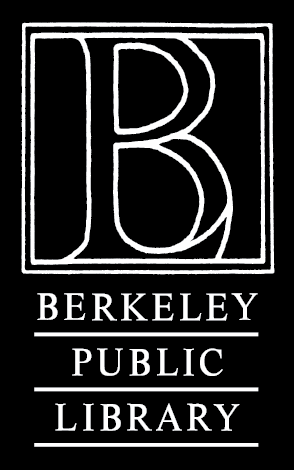 MINUTES
Berkeley Public Library - Board of Library Trustees Regular Meeting
Wednesday, March 2, 2022 6:30 PMThis meeting was conducted exclusively through videoconference and teleconference.Board of Library Trustees: